THE DAILY PRAYERS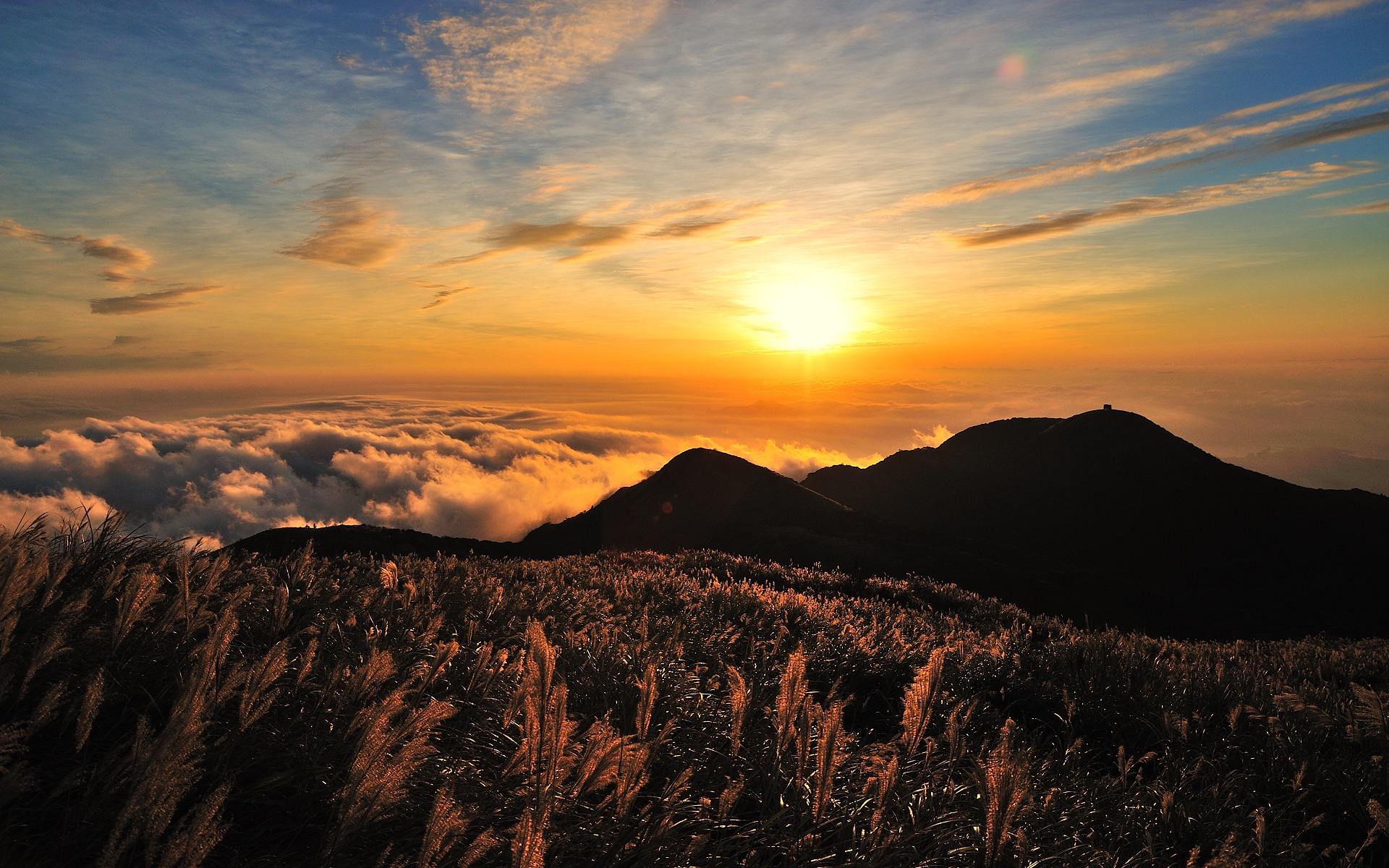 ZowehPrayer Hour AReveille [Spoken Forth in the Early Morning Hours (every day)]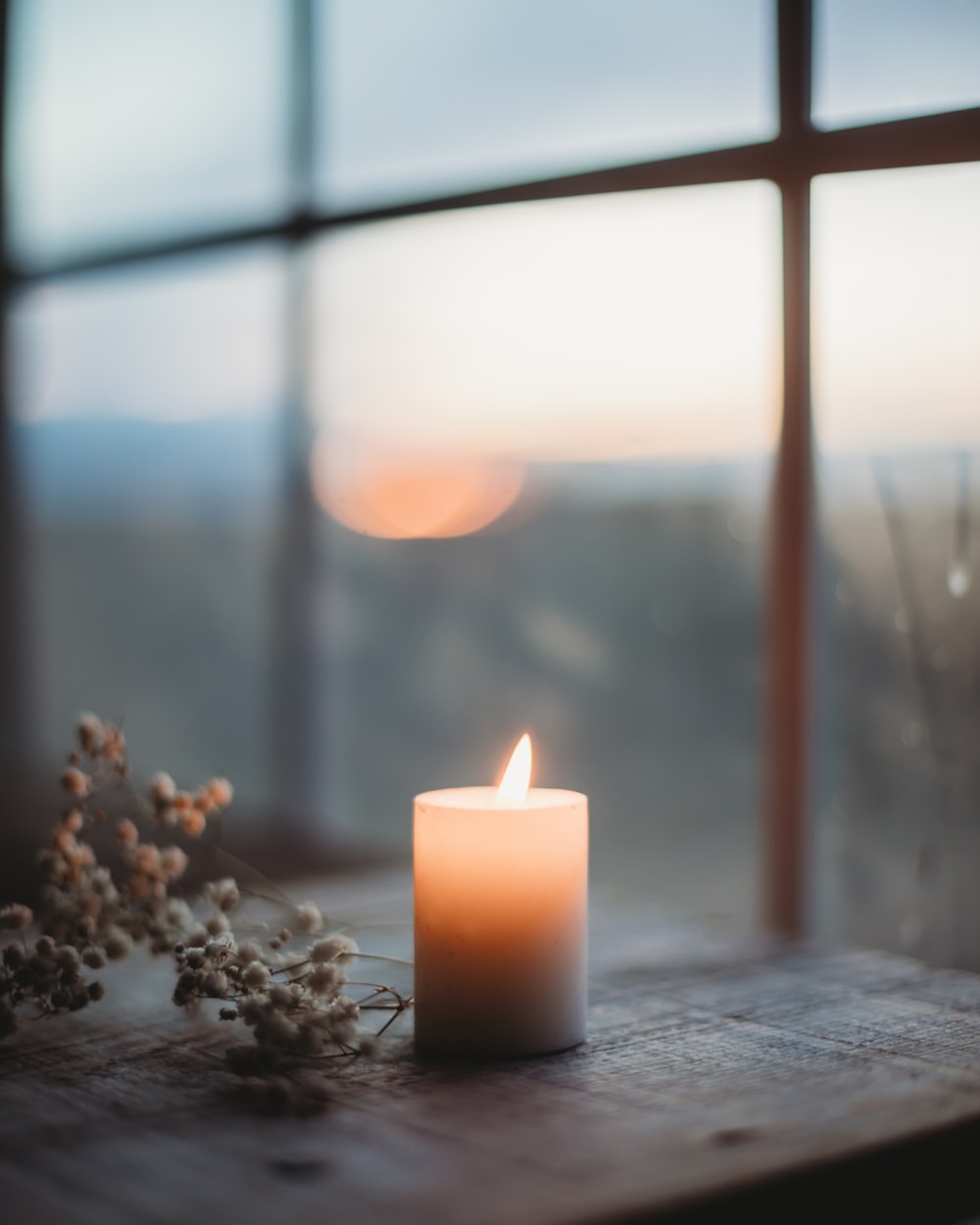 “Reveille”[The Prayers]Episode One:  Tuesday, 2022-10-25https://www.zoweh.org/media1Th 5:17-18…Make your life a prayer.  And, in the midst of everything, be always giving thanks, for this is God’s perfect plan for you in Christ Jesus.---Benedictine Proverb…Work is prayer, and prayer is my first work.---Ps 70:1 [expanded and personalized rendering]…As I pray, O God [Elohiym:  The Master of Forces], come to my assistance [natsal:  to snatch away, at all, defend, deliver self, escape, without fail, part, pluck]; [in my prayers,] as I pray, O Lord [YHWH:  The Name of Existence], make haste [chuwsh:  to hasten, make haste; figuratively, to be eager with excitement or enjoyment] to help [ezrah:  help, assist; the “Helper”] me.  In my prayers, O God, I want to pray with You (and not just toward You).  I want to pray as the new creation I am and NOT as the false it [the false self, the poser, the imposter, the residuals of the fallen nature].  I want to pray in this way out of my identity as a co-heir with Christ of all You’ve promised us.  Enable me to do this, O God of Prayer, O Master of Divine Intimacy.[Commentary:  Reciting this prayer in unison is how many monastic communities begin each of their daily corporate prayer hours.]---Ps 100:4 [expanded rendering]…Enter His (that is, God’s) gates with thanksgiving, and enter His courts with revellious praise; give thanks to Him, and praise His holy and righteous Name.---Revel, a definition…To experience great pleasure or delight; to engage in uproarious festivities; to make merry; to be merry.---Name [shem], an Old Testament definition… Name, an appellation [a brand/protected name under which, for example, a wine may be sold, indicating that the grapes used are of a specific kind from a specific district harvested, aged, and processed by a specific vintner], a mark or memorial of individuality; by implication, honor, authority, and character.  According to Hebrew notions, a name is inseparable from the person to whom it belongs (i.e., it is something of that person’s essence).  In the case of God, it is especially sacred.---Name [onoma], a New Testament definition…Name, character, fame, reputation.---Scripture Amplification, an understanding…Scripture Amplification [or the providing of an “expanded rendering” of a particular verse or passage] is a way of expanding out a portion of Scripture in a way that feels meaningful while still remaining faithful to who God is and to the messages intended to be conveyed in, through, and by the original text.  The Amplified Bible and The Message are two wonderful compilations of just such a practice.  Scripture Amplification is not intended to be a rewriting of Scripture, as though the amplification—or expanded rendering—of the verse or passage of interest could be deemed a new version or translation of Holy Writ.  No.  It is, rather, a practice of writing out an expanded understanding of a text in a manner that, as I wrote above, feels meaningful to you while remaining faithful—with uncompromising fidelity—to who God is, to the original text, and to the entire canon (and authoritative, theological implications) of Orthodox Scripture [meaning, faithful to its literary context (i.e., the paragraph [in which it’s located]; the larger passage; the overall book, letter, or poem; the other writings by that author; and the Testament)].  If the ways in which I provide expanded renderings of some of the passages in this work are offensive to you, please know this:  I understand.  When such is the case for you, I recommend that you just read the verse or passage as it’s rendered in a Bible version or translation you prefer or with which you feel most comfortable.  Again, I understand.---Ps 118:21-24 [expanded rendering]…I thank You and praise You, O my God, because You answered me when I was in trouble.  You are and have been My Salvation.  The Stone (that is, Jesus) [eben:  building stone, plumbing stone] the builders [banah:  those who start the building] rejected [ma'ac:  made to disappear, threw away/out, loathsomely cast away/aside]…Is and has become the very Cornerstone and Capstone [Hebrew word combination of rosh and pinnah, which, in combination, mean “the captain of the band, the corner captain and shaker”] that plumbs and crowns the entire foundation, structure, and organic expansiveness of Your Kingdom…And…Is and has become the very Rock that fortifies our [Your people’s] eternal redemption, adoption, and repatriation [the temporal and eternal salvaging of our lives and relationships and the reconnecting of our hearts to God’s Heart through eternal Blood-relatedness] in You as Your Loved Ones.The Invitation:This, O my people [O people of God], could only be the work of our Eternal One [YHWH], the very Name of Existence, and it is so incredible—and indelibly—marvelous in our eyes.  This, O my people, is the day the Eternal One [YHWH] spoke into being and brought forth from the Loins of His own unique and ever-generative Essence.  Let us celebrate it, then—and do so revelliously and symphonically—and be happy for, in, with, and through it!---Symphonic, a definition…Harmonious in sound; of or pertaining to a symphony or harmony of sounds; characterized by similarity of sound, as words.---Repatriate, a biblical understanding…To be repatriated is to be brought back home and welcomed fully as a friend, son [or daughter], and brother [or sister].  It includes the full vesting (or revesting) with all the rights, privileges, seals, identifications, credentials, responsibilities, ownerships, and authorities of friendship, sonship, and brotherhood.  It includes also the reconnecting, through Blood-relatedness, of one’s heart and being back to God’s Heart and Being.  Further, it makes one an heir of God and a co-heir with Christ of all the Father has promised.  Repatriation is another way of understanding the Spirit of Adoption’s work on behalf of the one who’s been (and is being) redeemed.  These concepts are alluded to and written extensively of throughout the Old and New Testaments, especially in Paul’s writings.---Episode Two:  Tuesday, 2022-11-01 (“All Saints Day”)https://www.zoweh.org/mediaMy Papa [a synthesized and expanded rendering of The Lord’s Prayer or The Our Father Prayer in Mt 6:9-13 and Lk 11:2-4]…Jesus:  “Pray like this…‘Papa of us all—You Who Are Our Creator, You Who Are Heaven’s Glory, Goodness, and Gladness… May Your Name—may who You are—be honored and venerated!‘As in Heaven [the mysterious and holy abode of Your Eternalness], so on Earth [Your footstool], O God:  May Your Ever-expanding Kingdom be unleashed, and may Your Ever-generating Plans and Desires be brought to solid—yet organically expansive—form and function.‘Give us this day, O God, what we need in this day.  Feed us especially with the Thoughts, Feelings, and Stories of Your Heart, for they comprise the eternal substance and sustenance of that which truly nourishes and strengthens us.‘Because we’re already eternally forgiven in You and by You, please continue to send away our debts (along with all our guilt and shame) to the Cross of Christ just as You enable us to forgive and send away the debts of those who hurt us.‘Protect and defend us during our times of difficulty, trial, and suffering, that we might not yield to temptation.  Yes, O God, heal us—completely; and deliver us, also completely, from the evil one’s attacks and treacheries.  Deliver us, too, from our own ignorance, self-centeredness, self-deception, and self-destructiveness.  In partnership with us, dismantle the false it [the false self, the poser, the imposter, the residuals of the fallen nature] within us, and dissolve the strong it contingent [the alliances between the false it and the enemy:  The dark powers and forces of evil and the world-system] arrayed against us.‘To You, O Abba—Our Daddy-God—belongs the rule and reign over our hearts; from You comes the effectual, mighty power to save, renew, and restore every aspect, arena, and relationship of not just our lives but the whole of creation; and in You is found the beginning and ending of all true and lasting worth, significance, identity, weightiness, manifest presence, and governing ability.‘Who You are and what You’re about, O God, will never end; and the Eternal Story of Your authoring will never end either.  No!  It, just like You, will endure and manifestly unfold throughout all eternity… drenching every time, space, and place, and every aspect, arena, and relationship of our lives.  We know all this to be true, O Eternal One, O Name of Existence; and, in surrendering to You, we stake our very lives upon it.  Amen.’”---“Papa” (or “Daddy”) is a term (or name) of deep intimacy, personalness, and endearment.  ---Episode Three:  Tuesday, 2022-11-08Jn 15:1-17….“I AM the True Vine, and M-my Father is the Gardener.  He cuts off every branch in M-me that bears no fruit, while every branch that does bear fruit, He prunes so it will be even more fruitful.  You are already clean because of the Word I have spoken to you.  Remain in M-me, as I also remain in you.  No branch can bear fruit by itself; it must remain in the vine.  Neither can you bear fruit unless you remain in M-me.“I AM the Vine, and you are M-my Branches.  If you remain in M-me and I in you, you will bear much fruit; apart from M-me you can do nothing.  If you do not remain in M-me, you are like a branch that is thrown away and withers; such branches are picked up, thrown into the fire, and burned.  If you remain in M-me and M-my Words remain in you, ask whatever you wish, and it will be done for you.  This is to My Father’s glory, that you bear much fruit, showing yourselves to be M-my Disciples.“As the Father has loved M-me, so have I loved you.  Now remain in M-my love.  If you keep M-my Commands, you will remain in M-my love, just as I have kept M-my Father’s Commands and remain in His love.  I have told you this so that M-my joy may be in you and so that your joy may be complete.  M-my Command is this:  Love each other as I have loved you.  Greater love hath no man than this, but that he should lay down his life for his friends.  You are M-my Friends if you do what I Command.  I no longer call you M-my Slaves only, because one who is only a slave does not know his master’s business.  Instead, I also call you M-my Friends, for everything I learned from M-my Father I’ve made known to you.  You did not choose M-me, but I chose you and appointed you so that you might go and bear fruit—fruit that will last—and so that whatever you ask in M-my Name the Father will give you.  This is M-my Command:  Love each other.---Jn 16…“All this I have told you so that you will not fall away.  They will put you out of the synagogue; in fact, a time is coming when anyone who kills you will think they are offering a service to God.  They will do such things because they have not known the Father or M-me.  I have told you this, so that when that time comes you will remember that I warned you about them.  I did not tell you this from the beginning because I was with you, but now I AM going to Him who sent M-me.  None of you asks M-me, ‘Where are Y-you going?’  Rather, you are filled with grief because I have said these things.  But very truly I tell you, it is for your good that I AM going away.  Unless I go away, the Advocate (the Holy Spirit and Third Person of the Trinity) will not come to you; but if I go, I will send Him to you.  When He comes, He will prove the world to be in error about sin, righteousness, and judgment:  About sin, because people do not believe in M-me; about righteousness, because I AM going to the Father, where you will no longer be able to see M-me; and about judgment, because the prince of this world now stands condemned already.“I have much more to say to you, more than you can now bear.  But when He, the Spirit of Truth, comes, He will guide you into all Truth.  He will not speak on His own; He will speak only what He hears, and He will tell you what is yet to come.  He will glorify M-me because it is from M-me that He will receive what He will make known to you.  All that belongs to the Father is M-mine.  That is why I said the Spirit will receive from M-me what He will make known to you.”Jesus went on to say, “In a little while you will see M-me no more, and then after a little while you will see M-me.”At this, some of his disciples said to one another, “What does H-he mean by saying, ‘In a little while you will see M-me no more, and then after a little while you will see M-me,’ and ‘Because I AM going to the Father’?”  They kept asking, “What does H-he mean by ‘a little while’?  We don’t understand what H-he is saying.”Jesus saw that they wanted to ask H-him about this, so H-he said to them, “Are you asking one another what I meant when I said, ‘In a little while you will see M-me no more, and then after a little while you will see M-me’?  Very truly I tell you, you will weep and mourn while the world rejoices.  Yes, you will grieve; but your grief will turn to joy.  A woman giving birth to a child has pain because her time has come; but when her baby is born, she forgets the anguish because of her joy that a child is born into the world.  So with you, now is your time of grief, but I will see you again, and you will rejoice, and no one will take away your joy.  In that day you will no longer ask M-me anything.  Very truly I tell you, M-my Father will give you whatever you ask in M-my Name.  Until now you have not asked for anything in M-my Name.  Ask and you will receive, and your joy will be complete.“Though I have been speaking figuratively, a time is coming when I will no longer use this kind of language but will tell you plainly about M-my Father—about “our” Father.  In that day, you will ask in M-my Name.  I AM not saying that I will ask our Father on your behalf.  No, our Father Himself loves you because you have loved M-me and have believed that I came from God.  I came from our Father and entered the world; now I AM leaving the world and going back to our Father.”Then Jesus’ disciples said, “Now Y-you are speaking clearly and without figures of speech.  Now we can see that Y-you know all things and that Y-you do not even need to have anyone ask Y-you questions.  This makes us believe that Y-you came from God.”“Do you now believe?” Jesus replied.  “A time is coming, and in fact has come, when you will be scattered—each of you to his own home.  You will leave M-me all alone.  Yet I AM not alone, for M-my Father is with M-me.“I have told you these things, so that in M-me you may have peace.  In this world you will have trouble.  But take heart!  I have overcome the world.”---Jn 17…After Jesus said this, H-he looked up toward Heaven and prayed:“Father, the hour has come.  Glorify Your S-son, that Your S-son may glorify You.  For You granted H-him authority over all people that H-he might give eternal life to all those You have given H-him.  Now this is eternal life:  That they know You, the only true God, and Jesus Christ, whom You have sent.  I have brought You glory on Earth by finishing the work You gave M-me to do.  And now, Father, glorify M-me in Your presence with the glory I had with You before the world began.”“I have revealed You to those whom You gave Me out of the world.  They were Yours; You gave them to Me, and they have obeyed Your Word.  Now they know that everything You have given M-me comes from You.  For I gave them the Words You gave M-me, and they accepted them.  They knew with certainty that I came from You, and they believed that You sent M-me.   I pray for them.  I am not praying for the world, but for those You have given M-me, for they are Yours.  All I have is Yours, and all You have is M-mine.  And glory has come to M-me through them.  I will remain in the world no longer, but they are still in the world, and I AM coming to You.  Holy Father, protect them by the power of Your Name, the N-name You gave M-me, so that they may be one as We are One.  While I was with them, I protected them and kept them safe by that N-name you gave M-me.  None has been lost except the one doomed to destruction [apoleia:  not annihilation; the loss of well-being (of what could have been) not being itself] so that the Scriptures would be fulfilled.“I AM coming to You now, but I say these things while I AM still in the world, so that they may have the full measure of M-my joy within them.  I have given them Your Word and the world has hated them, for they are not of the world any more than I AM of the world.  My prayer is not that You take them out of the world but that You protect them from the evil one.  They are not of the world, even as I AM not of it.  Sanctify them by the Truth; Your Word is Truth.  As You sent M-me into the world, I have sent them into the world.  For them I sanctify M-myself, that they too may be truly sanctified.“My prayer is not for them alone.  I pray also for those who will believe in M-me through their Message, that all of them may be one, Father, just as You are in M-me and I AM in You.  May they also be in Us so that the world may believe that You have sent M-me.  I have given them the glory that You gave M-me, that they may be one as We are One—I in them and You in M-me—so that they may be brought to complete unity.  Then the world will know that You sent M-me and have loved them even as You have loved M-me.“Father, I want those You have given M-me to be with Me where I AM, and to see M-my glory, the glory You gave M-me because You loved M-me before the creation of the world.“Righteous Father, though the world does not know You, I know You, and they know that You sent M-me.  I’ve made You known to them, and will continue to make You known, in order that the love You have for M-me may be in them and that I M-myself may be in them.”---Ro 8:17 [expanded rendering]…Because we’re His (that is, Our Father’s) offspring, we qualify as heirs—heirs of God.  God Himself is Our Portion—YES!!—and we co-inherit with Christ all that the Father has promised us.  Since we were represented and included in Christ’s suffering, we equally participate in the never-ending, ever-expanding glory of H-his resurrection and ascension. ---Ro 8:26b-27 [expanded rendering]…When we’re weak, the Holy Spirit steps in to bolster and help us.  We see and experience this daily in our prayer lives.  Nearly 100% of the time, isn’t it true that we have little true understanding as to what we should even pray for or about?  That’s why the Holy Spirit, united with us, prays for, in, with, through, and (mysteriously) as us—often communicating with groanings too deep to articulate, at least fully.  The Father knows our hearts, our stories, and our deepest longings and desires.  He knows, too, the situations and circumstances—as well as the people, relationships, and organizations—currently in our purview.  He knows, also, the Holy Spirit’s Heart and Mind concerning all such things and no-things [life-giving expressions, generative creations].  Accordingly, the Father resonates completely and exactly with what the Spirit’s saying as the Spirit prays for, in, with, through, and (mysteriously) as us.  This is so because the Spirit prays and speaks on behalf of His people in a way that agrees entirely with what the Father wants for us and for all creation.  This is the ever-present help we receive from the Spirit as we pray.---He 7:25 [expanded rendering]…H-he (that is, Jesus) is able to save (and life-salvage) completely those who come to God in and through H-him, because H-he is Our Intercessor—THE Intercessor—H-he who lives always to intercede for them and to entreat our Heavenly Father on their behalf.---Act One:  My PapaGood morning, Papa—MY Papa!Thank You for waking me up this morning, thank You for yesterday, thank You for today, and thank You for all You have for us [You and me] today!  Today’s going to be a great day!  You made it and ordained it for You and me (and for us!) to live-out and enjoy together as partners in intimate and Divine union, oneness, connectedness, and integratedness.---O Papa…You’re such a good and true Papa!  May (spoken as a blessing) Your Name [onoma:  Name, an appellation (a brand/protected name under which, for example, a wine may be sold, indicating that the grapes used are of a specific kind from a specific district harvested, aged, and processed by a specific vintner), a mark or memorial of individuality; by implication, honor, authority, and character.  According to Hebrew notions, a name is inseparable from the person to whom it belongs (i.e., it is something of that person’s essence).  In the case of God, it is especially sacred.]—may who You are—be hallowed [hagiazo:  to make holy, consecrate, venerate, and vindicate] and praised [aineo:  to praise, to commend, to express approval of, to exalt, to glorify, to magnify, to express a favorable judgment of]…AS THE ETERNAL ONE, who satisfies—totally, completely, and forever…AS THE ETERNAL ONE, who’s the Source of All Life, Light, and Love; all Freedom, Joy, Goodness, Generativeness, Whole-heartedness, Relational Reconciliation and Repatriation, and Redemptive Intimacy [with You and the Other Person of the Trinity, my own self, those around me, and even nature]; and all Righteousness, Peace, Power, Protection, and Provision…And…AS THE ETERNAL ONE, who can bring any and every possible advantage to any and every possible situation, scenario, reality, condition, or circumstance.---O Abba… O Happy, Daddy-God… My Papa in the Heavenlies… You Who Are Father-lovingkindness Personified… You Who Are the Ox [the Strength and Resources] of the House Revealed… You Who Are the Creator and Sustainer of Intimate and Divine Relationships…May who You are—in all Your holiness, humility, and purity- and wholeness-of-Heart; all Your majesty, splendor, and simplicity [oneness and irreducibleness, with nothing superfluous]; all Your wisdom, brilliance, creativity, and unlimited relational ability; and all Your selflessness, compassion, generativeness, and good-Hearted humor and playfulness—be vindicated [cleared of all accusation, blame, suspicion, or doubt WITH supporting arguments or proof] and venerated [regarded with reverential respect; truly honored (with a mingling of respect and awe); revered] totally, completely, and forever.May all You’ve revealed Yourself to be, O God, be known, apprehended, experienced, celebrated, cherished (as infinitely valuable), and loved—in a direct, indirect, redemptive, adoptive, repatriating, and absolute sense—by me, and by any and every creature, anywhere in creation, and at any time (past, present, and future).---O, yes, O Heavenly Father…May this “knowing,” “apprehending,” and “experiencing” be systemic.  Meaning, may it be a system-wide inculcation that traverses and drenches the entirety of the created realm, including every moment, space and place, and every aspect, arena, and relationship of my life (past, present, and future).As You continue to make Yourself known in these ways, dear Father, may who You are in all Your everlasting mercy, perfect lovingkindness [perfect everything!], goodwill, and good cheer effect always—continually and continuously, without end—to bring me and every other creature (human and non-human) to our “knees [physically and metaphorically]” in surrendered, life-changing gratefulness and humility as well as whole-hearted devotion, lovingkindness, and selfless [motivated by a deep lovingkindness for others] service.---O, yes, dear Father… O Abba… O Happy, Daddy-God…May Your holy, gracious, life-changing, and Zoe-life [abundant and never-ending life and vitality] imbuing Name, Personhood, and mediating Graces [the Divine Energies of Your Presence] be hallowed, praised, honored, and adored by everyone and by every thing and no-thing [life-giving expression, generative creation] in creation—both now and forevermore!---Happy and Joyous Father…I hallow the Name of Jesus—the NAME above all other Names.---Lord Jesus Christ—My Best Friend, My Big Brother, and My Eternal Lover [see Song of Songs (the whole book), Ho 2 (the whole chapter), Ep 5:25-27, and Re 19:7-9]…I know that one day every knee will bow and every tongue will confess “Y-you are Lord [kurios:  properly, a person exercising absolute ownership rights; lord (Lord); supreme in authority, i.e., (as noun) controller; denotes an owner (master) exercising full rights.] and King [basileus:  The foundation of power.  A king (sovereign); often referring to Christ who is "the King of kings" (Rev 19:16), i.e., the King over the Kingdom of the heavens (God).  The King, Jesus Christ (as God the Creator), has unqualified jurisdiction over all creation.]” to the praise and glory of our Father [see Ph 2:10-11].  In this moment, Lord, I bow my knees to Y-you, and I confess with my mouth “YOU ARE MY LORD (My Master); and YOU ARE MY KING (the Founder, Generator, Sustainer, Purveyor, and Caretaker of All Existence, Power, Authority, and Incarnated Lovingkindness—including mine)!!”---O, yes, dear Jesus…May our Heavenly Father be forever praised and glorified as we together—in shalom-intimacy—live out integratedly, luminously, harmoniously, and eternally The Jesus-life—The Revel-life, The Shalom-life—Y-you gave me and continue to give me—continually and continuously, without end.---Shalom, a biblical understanding…To experience shalom is to be and feel safe, protected, and fortified; it is also to be and feel well, happy, and embraced by and with friendliness (that is, to be surrounded and embraced by really, really good friends—including, and especially, Jesus, Papa, and the Holy Spirit!).  In a more abstract sense, shalom refers to and relates to one’s welfare, security, and fullness, where one is experiencing health, prosperity, security, peace, freedom, and familial- and communal-intimacy [redemptive brotherhood].---Shalom-killer, a biblical understanding…In the Scriptures, the enemy herd [Satan and his legions, the world system, and the false it—often allied together], out of a deep hatred for God and for all of us, is in the business of attempting to kill our hearts and to rob us of all life, light, and love, and all glory, goodness, and gladness.  These enemies are The Shalom-killers.  According to Jesus (and the Old and New Testament authors), this enemy-conglomerate can be called (sometimes individually, sometimes en masse)…The Father (or Headwater Spring) of All Evil, Deception, Injury, and Disease…The Snake or Serpent…The Fiery Seraph…The Scorpion…The Tempter…The Deceiver…The Thief…The Enslaver…The Fowler’s Snare…The Deadly Pestilence…The Roaring Lion…The Adversary…The Accuser (of the brethren)…The Wolf…The Fox (that destroys the vine)…The Angel of Light…The Son of the Morning…The Devil…Satan…Evil and Dark Spirits and Forces…Diabolical Philosophies…The World-system…The False It…The Strong It Contingent [he alliances between the false it and the enemy:  The dark powers and forces of evil and the world-system]…And…The Asocial Murderer of the Saints.These entities, together comprising a confederacy of evil, are those who seek out God’s people to deceive them, accuse them, steal from them, ensnare them, enslave them, murder them, and, ultimately, destroy them [see Jn 10:10a].  They do this because they hate God and want to hurt Him:  (1) By hurting those He loves; and (2) By, like the Orcs [and contrasted with the Elves (see J.R.R. Tolkien’s The Lord of the Rings)], sucking the life, light, goodness, and beauty out of the visible/material realm.  They do this also because they hate us and the many ways in which God loves us and invites us to be with Him and to share in His Life, Light, Love, Goodness, and Nature.  Most fortunately, Jesus, The Prince of Shalom, came (and still comes!) to give us Shalom-life [zoe]—life-abundant [see Jn 10:10b].  He also came (and still comes!) to give us power and authority over the enemy  [see Ge 1:27, Ps 91, Mt 28:18-20, and Lk 10:16-21].  Jesus is Elohiym [see Ge 1]—The Master of Forces—and Yahweh Tsaba [see 1Sa 1:3]—The LORD of War and God of Angel Armies.  We, as Jesus-imagers, are Elohiym-imagers, meaning, we, too, are masters of forces, who live, move, and have our being in Jesus, The Supreme Master of Forces, Lord of War, and God of Angel Armies.---Eternal, a biblical understanding…Being without beginning or ending; lasting forever; never-ending; perpetual.---Lord Jesus Christ…Y-you are:The Eternal S-son and Second Person of the Trinity…The Eternal One in Whom, through Whom, and for Whom All Things and No-things [life-giving expressions, generative creations] Were Made and “Spoken” into Existence… The Great I AM, Yahweh, the Eternal One, the Very Name of Existence…The Inextricable God-man—the Eternal One in Whom Two N-natures, God-nature and Human-nature, Exist (without confusion, without change, without division, and without separation) Eternally and Comprehensively (meaning, forever and in all times, spaces, and places)…The Lord My Deliverer; Savior; and Kinsman [male relative]-redeemer, -ransomer, and -repatriater…The Eternal, Pre-existent Christ—the Lamb Who Was Slain Long before the Foundations of the Earth Were Laid…The Right Hand of God My Heavenly Father (and the One who’s seated at the right Hand of God My Heavenly Father)…The King of kings [My Master], Lord of lords [the Founder, Generator, and Sustainer of All Existence, Power, and Authority—including mine)], and Elohiym [The Supreme Master of Forces] of elohiym [masters of forces].The Lord of War and God of Angel Armies.The Prince [sar:  chieftain, chief, ruler, official, captain, prince] of Shalom [harmony, friendliness, peace, joy, health, vitality, prosperity, goodness, freedom, and integratedness]… the Prince of My Settledness-of-heart [The Eden of My Soul].The Lord My Priestly One—the Eternal One Who Mediates Fully My Relationship and Romance with the Trinity…The Lord My Life, Light, and Love…The Lord My Glory, Goodness, and Gladness…The Lord My Righteousness [Goodness; Rightwiseness; Perfect Lovingkindess; and Deep, Everlasting Happiness]—the Eternal One Who, Ultimately, Makes Me and All Things and No-things [life-giving expressions, generative creations] Right…The Lord My Never-ending [everlasting], Ever-satisfying Spring of Life-water…The Lord My Revellious One…The Lord My Glorious Door to the Eternal—the Door to Never-ending, Everlasting Goodness, Lovingkindness, and Godlikeness…The Lord Who Covers Me…The Lord Who Grafts Me in as A Repatriated [Familial, Blood-related] Branch to the Seminal Vine—H-him [or Y-you (Jesus)!] and to H-his [or Y-your] Father’s Family and Household…The Lord Who Restores (and helps me get back) My Heart—The Eden of My Soul and The Garden Soil and Mysterious Seat of H-his [Y-your] Divine [God-man] Image, Mediated Archetypal [Beloved Son, Explorer-Scout, Tender-hearted Warrior, Surrendered Lover, Beneficent King, and Magician-Sage] Energies, Instinct [innate capability or attitude, powerful impulse/motivation], Likeness, N-nature, and Name Within Me…The Lord Who Imbues Me with Power and Authority (the very same power and authority H-he [or Y-you] possessed and ordinately wielded while H-he walked the Earth)… The Lord Who’s the Author, Pioneer, Finisher, and Perfector of My Life and Faith…The Lord My Eternal and Intimate Friend, Big Brother, and Lover…The Lord My Sanctifier, Sanctioner, and Converter…The Lord My Shalom-harmony, -friendliness, -peace, -joy, -health, -vitality, -prosperity, -goodness, -freedom, and -integratedness…The Lord My Salvaging- Conquering-, Overcoming-, and Unending-life [zoe]….The Lord My Strength, Vitality, and Vigorous Breath…The Lord My Priceless Treasure and Divine Treasurer…The Lord My Everlasting Contentment, Happiness, and Satisfaction…The Lord Who’s There—the Eternal One Who’s Present with Me Always…The Lord My Provider—the Eternal One Who Sees All I Need (and all I’ll ever need) Long before I Need it; and the Eternal One Who (commensurately, and with significant behind-the-scenes orchestration, orientation, and polymathic recalibration [Divine genius!]) Supplies All I Need…The Lord Who Heals Me and Who is (in fact) My Healing—Experienced, Inculcated, and Incarnated Personally and Forever within Me…The Lord Who Lays Me Down in the Dust of Death and Who Ushers Me into to the Glorious “Lingering Life” to Come…The Lord My Sabbath—My Seventh Day, My Seventh Age—Rest…The Lord, the Ever-proceeding, Divine Expression [the Divine Word, Story, Thought, Emotion, Feeling, Art, Music, Movement, Representation, and Manifestation] of the Eternal, Living God—Word, but More than Just “Word”—Made Material… the Eternal One Who is Everlasting, Life-giving, Light-bringing, Life-changing, Personhood-converting, and Love- and Truth-filling Thought, Feeling, Romantic Pursuit and Response, Conversation, Artistry, Craftsmanship, Musicianship, Dramatic Play and Presentation, Somatic and Locomotive Inventiveness, and Epic Story-telling… Graciously and Generously Created, Fashioned, Painted, Carved, Composed, Performed, Pursued, Written, Written of, Spoken, Spoken of, Told, Shared, and Sprinkled Liberally—Even Extravagantly—Amongst Family and Friends…The Lord Who Speaks the Truth (always), and the Eternal One Who Comes Through (and will come through) on Everything H-he’s [or Y-you’ve] ever said—again, always…The Lord, the Creator of Good from Evil, Good out of Evil, and Good Fertilized with Evil’s Malignant and Leanness-of-soul-inducing Intentions, Infections, Actions, Affects, Effects, and Fallouts…The Lord Who Sprouts Unspeakable Warmth, Pleasantness, Satisfaction, Happiness, Beauty, Gratefulness, and Goodness from Unspeakable Pain, Dryness, Despair, Fatalism, Ugliness, Winter-like Discontentedness, and Evil…The Lord My Shepherd and Soul’s Overseer, Gardener, Pruner, Pollinator, and Husbandman [a conservationist farmer, who’s the master of the house, and who’s the overseer and comptroller of all farming processes and procedures—especially those concerned with the raising of animals]…The Lord My Everlasting Being—the very Ground and I AM of My Revelliousness [joyous living]:  My Resurrected and Eternal Life, Light, and Love; Freedom, Joy, Goodness, Generativeness, Whole-heartedness, Relational Reconciliation and Repatriation, and Redemptive Intimacy [with Y-you and the Other Person of the Trinity, my own self, those around me, and even nature]; and Righteousness, Peace, Power, Protection, and Provision…The Lord My Protector and Effective Collection of Integrated Protections and Defenses…The Lord My Teacher, Trainer, Coach, Mentor, Guide, and Drill Sergeant…The Lord My Tier One Special Forces (SF) and Special Operations (SO) Commander…The Lord My Wondrous One.The Lord My Entryway to Life-changing Story and to the Epic Words, Images, and Worlds of “True Imagination” and “Redemptive Make-believe”…The Lord My Life-blood and Ever-creating, Ever-resurrecting, Ever-energizing, Ever-breathing, and Ever-ventilating Expansiveness and Expressiveness…The Lord My Comforter, Counselor, Mediator, Regulator, and Advocate…The Lord Who Sees, Hears, and Knows Me; Names Me; and Calls Me by Name—that Centering, Glorying, Ever-generating, and Ever-endowing (via the prophetic) Name Only H-he [or Y-you] Knows and Understands Fully…The Lord Who Wraps Me Up in and with H-his [or Y-your] Arms and Who Sheathes Me Together in and with H-his [or Y-your] Goodness, Rightwiseness, Perfect Lovingkindess, and Deep, Everlasting Happiness…The Lord the Creator and Channeler of Darkness, Entropy, Disorder, Chaos, Wildness, Consuming Fire, Corruption, Degradation, and Spoiling…The Lord the Curber and Reverser—Over-turner, even—of Darkness, Entropy, Disorder, Chaos, Wildness, Consuming Fire, Corruption, Degradation, and Spoiling…The Lord Who Uses the Destructive, Spoiling, and Dismantling Processes H-he’s [or Y-you’ve] Created to Destroy, Spoil, and Dismantle Evil (those dark entities and forces [including the false it and strong it contingent] that seek to destroy, spoil, and dismantle any and all life, light, and love, and any and all glory, goodness, and gladness)…The Lord Who Uses Wildness (and the default return to wildness) to Bring Healing, Renewal, and Restoration to that Which has Been Injured, Damaged, Depleted, or Just Plain “Worn-down or Worn-out”…The Lord Who Uses Fire [inflammation, turmoil, etc.] to Burn-up the Dead and Dying Things [the detritus litter] that Litter the Forest Floor of My Life (so as to clear out the old, make room for the new, protect me from exterminating events, and infuse back into the soils of my heart [The Eden of My Soul] that which is absolutely necessary for life to truly germinate, root, grow, expand, flourish, branch, leaf, sap, flower, fruit, pollinate, reproduce, communicate, shade, and cover [provide solace and refuge for others] once again)…The Lord My Intercessor—the Eternal One Who Entreats My Heavenly Father on My Behalf…The Lord My Co-Heir of All My Heavenly Father Has Promised Me…The Lord My Overcoming (and, at times, nearly overwhelming) Courage, Joy, Endurance, and Stamina—the Eternal One Who Empowers and Accompanies Me as I Face, Sit with, Battle, and (as appropriate) Overthrow and/or Absorb My Terrors (those things and no-things [life-giving expressions, generative creations], people, creatures, and relationships that terrify me; and those conditions, situations, circumstances, and scenarios that terrify me)…The Lord My Alpha and Omega, Bright Morning Star, and True-north’s Orientation—the Eternal One Who Ever Orients Me to H-himself [or Y-yourself] and to H-his [or Y-your] Intimate, Boundless, and, Largely, Incomprehensible—Even Ineffable—Thoughts, Feelings, Words, Expressions, Perspectives, and Ways…The Lord My Refuge, Shield, Shade (by day) from the Sun, Protector (by night) from the Moon, and Ever-Present Help in Times of Difficulty, Trouble, and Distress…The Lord Who Teaches Me (through intimate, One-on-one training, healing, and pressure-testing) How to Figure Out, Learn to Do, and Accomplish Various Things and No-things [life-giving expressions, generative creations] like…How to love and care for myself, others, and nature (and so properly)…How to see and hear (and do so properly)…How to remember (and do so properly)…How to learn…How to observe, imitate, and emulate…How to be free and to live freely…How to practice (basically, every thing and no-thing I learn)…How to pray and to live my life as a prayer…How to defend and protect myself (and others) against attack…How to deescalate aggression (especially my own) as well as threatening people, creatures, relationships, conditions, situations, circumstances, and scenarios…How to escape and evade capture…How to cleanse, treat, heal, and heal from wounds and injuries…How to identify what’s true from what’s false…How to change my mind [think differently, experience a mind-shift], replace the lies I’ve believed [about God, me, others, and the world] with what’s true and right, and how to renounce the inappropriate and inordinate vows and agreements I’ve made at different times throughout my life…How to contemplate, brood over, and meditate on meaningful things and no-things…How to create, innovate, and invent; and how to engage in scientific playfulness…How to listen and communicate…How to regulate, re-regulate, and then self-regulate (healthfully and healthily) myself, my neurology, my thoughts and perspectives, my feelings and emotions, and my adrenal, digestive, and immune systems…How to reorient myself to who H-he is [or Y-you are], to H-his [or Y-your] ways, and to who I Am in H-him [or Y-you]…How to mine for, discover, and walk-out (with and in H-him [or Y-you]) my unique, manifesting glory [manifestation of H-him (or Y-you)] and my healed- and trained-up ways of being and living…How to survive and thrive in the midst of increasingly difficult relationships, conditions, situations, circumstances, and scenarios…How to drill and develop myself (and others)…How to stand-up to tyranny and slavery…How to refute and overcome wrongful accusations, hateful indictments, and diminishing, life-enslaving labels…How to love my enemies…How to prepare for and counter-ambush my enemies…How to forgive and love those who hurt me…And…How to operate (in multiple environments) generally and polymathically (as a generalist and multi-specialist), and do so effectively, lovingly, compassionately, genuinely, strategically, tactically, and (when needed) lethally…The Lord My Everlasting Delight; the Exquisite Desire of My Heart; and the Ever-satiating, Ever-satisfying Fulfillment of My Deepest Longings, Desires, Dreams, Passions, and Life-intentions…The Lord My Fierce Lover and Everlasting, Wedded-like Companion—the Eternal One Who Loves Me (as H-his [or Y-your] beloved [loved one and lover], baby brother, and friend) Far More than I Could Ever Ask for or Even Imagine…The Lord My Wisdom, Applied-knowledge and -understanding, Creativity, Artistry, Inventiveness, Common Sense, and Galvanizing Gumption and Warriorship…The Lord My Wilderness-bread and Extended-journey’s-wine…The Lord My Wild One—the Eternal One Who’s Ferociously Wild, Untamed, Unfettered, and Divine [God-man] Image, Mediated Archetypal [Beloved Son, Explorer-Scout, Tender-hearted Warrior, Surrendered Lover, Beneficent King, and Magician-Sage] Energies, Instinct, Likeness, N-nature, and Name I Bear [see Ge 1:27], Partake of [see Jn 6:25-59], and Participate in [see 2Pe 1:3-4]…And…The Lord Who Relishes My Company, and Who Enjoys Just Talking with Me; Listening to Me; Doing Things and No-things [life-giving expressions, generative creations] with Me, and Living H-his [or Y-your] Life for, in, with, through, and (mysteriously) AS Me.
 ---Lord Jesus Christ—God the S-son and Second P-person of the Trinity…O how I love Y-your Name!  O, Jesus, it’s like water to my soul, a lamp for my feet, and honey in my mouth!  As Y-you Live for, in, with, through, and (mysteriously) as me, may Y-your Holy, Righteous, and Ineffable [largely indescribable] Name, O God, be forever hallowed and praised; and may many, many people and creatures (including my enemies)—as they see Y-you in me—be drawn irresistibly to Y-you… like a moth to a flame!Tune in for FB Live Episode 4 on Tuesday, 2022-11-15 at the following link:  www.Facebook.com/ZowehLife.